											26.06.2018Sayı: 2018/40Konu: Kızılçam blok zemin kat arka kapı önüne bırakılan çöplerKIZILÇAM BLOK SAKİNLERİNİN DİKKATİNE..!Bildiğiniz gibi evsel atıklar daire kapı önlerinden sabah saatlerinde toplanmaktadır. Ancak bazı site sakinlerimiz ve/veya evlere gelen yardımcı kadınlar akşam saatlerinde zemin kat arka çıkış kapısı önüne çöp bırakmaktadırlar. Haliyle bu durum, zemin katta oturan komşularınızın kapı önlerinde çöp birikmesine, koku ve sinek oluşmasına sebep olmaktadır.Lütfen, akşam saatlerinde ekstra çıkan ve evinizde bulunmasını istemediğiniz çöpleri blok önündeki çöp konteynırına veya 4.otoparktaki çöp istasyonuna atınız.Teşekkür ederiz.SİTE YÖNETİMİ 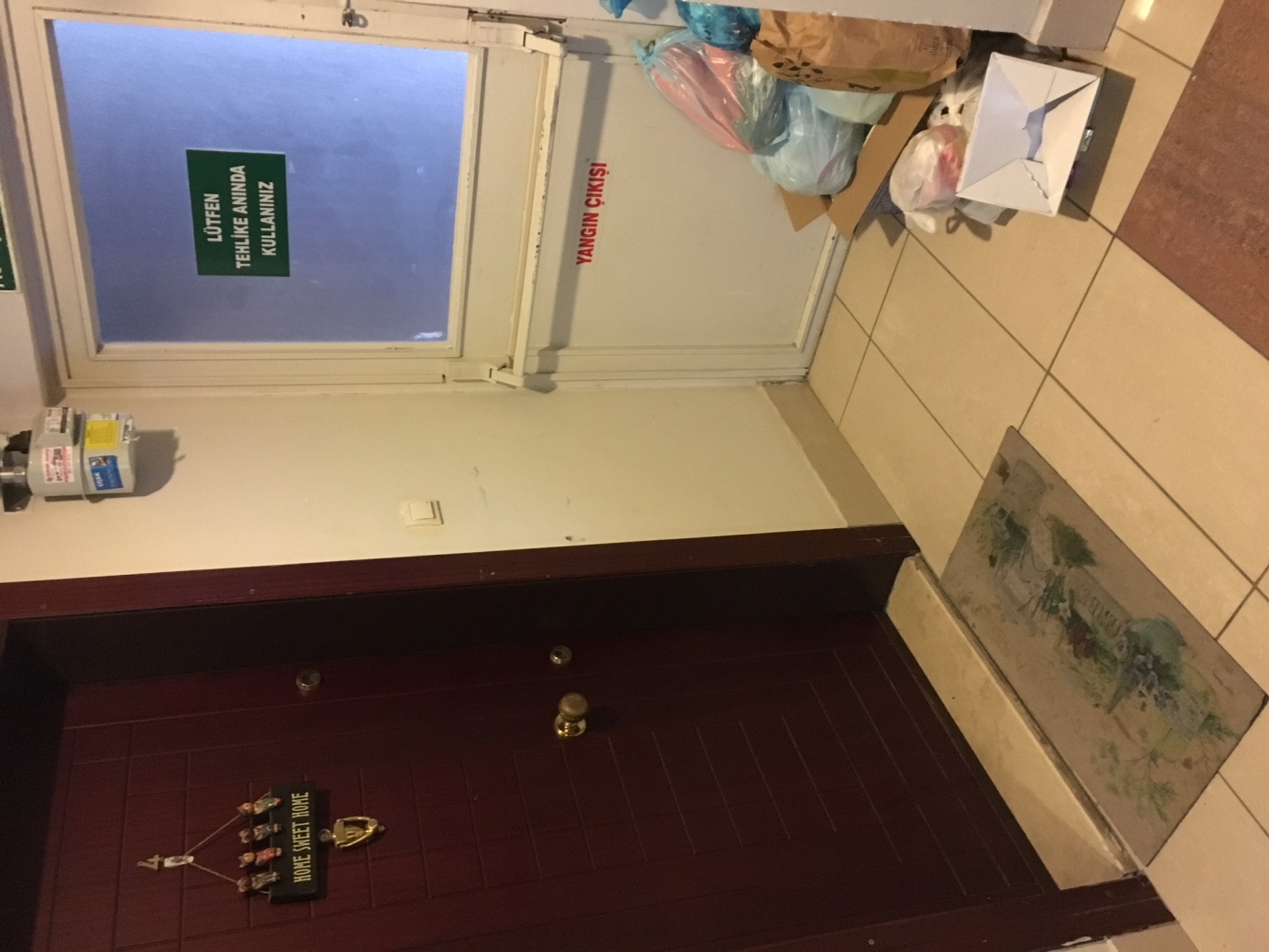 